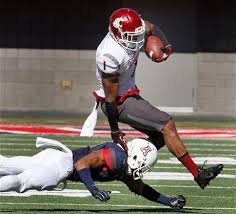 Games watched: Washington 2014, Rutgers 2014, Utah 2014, Oregon 2014Summary: Vince Mayle has the size that you look for in a WR. As a former Basketball player he knows how to position himself and box CBs out. When he has the ball in his hands he is physical and fights for that extra yard. He also shows the ability to break for long runs and take it to the house. With all that said, Vince is limited by his struggle to separate from CBs and his drops (13 drops in 2014). He will need to learn the full route tree because at Washington State he only ran the fade, slant, smoke, and drag routes. However, with those 4 routes he caught 106 balls and gained 1,483 receiving yards so the talent is there waiting to be nurtured. If he can get a solid offseason under his belt he will contribute to a team in his sophomore year.Scheme Fit:  West Coast/ SpreadComparison: Jarrett BoykinProjected Round: 5th roundBest Fits: San Diego Chargers, New Orleans Saints, Detroit Lions, Arizona Cardinals StrengthsWeaknessesCombine resultsPrototype sizeLimited Route tree40 yd dash- 4.52Hands catcherStruggles to separateVertical jump- 35.5 inchesYAC abilityDrops (focus)Broad jump- 117 inchesHigh ceilingStill learning the position3 cone- 6.93Wins with size20 yd shuttle- 4.13